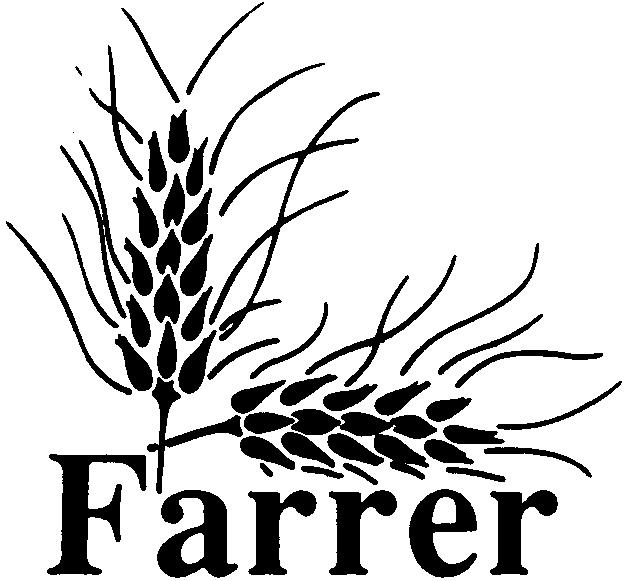 Farrer Primary SchoolAnnual School Board Report 2021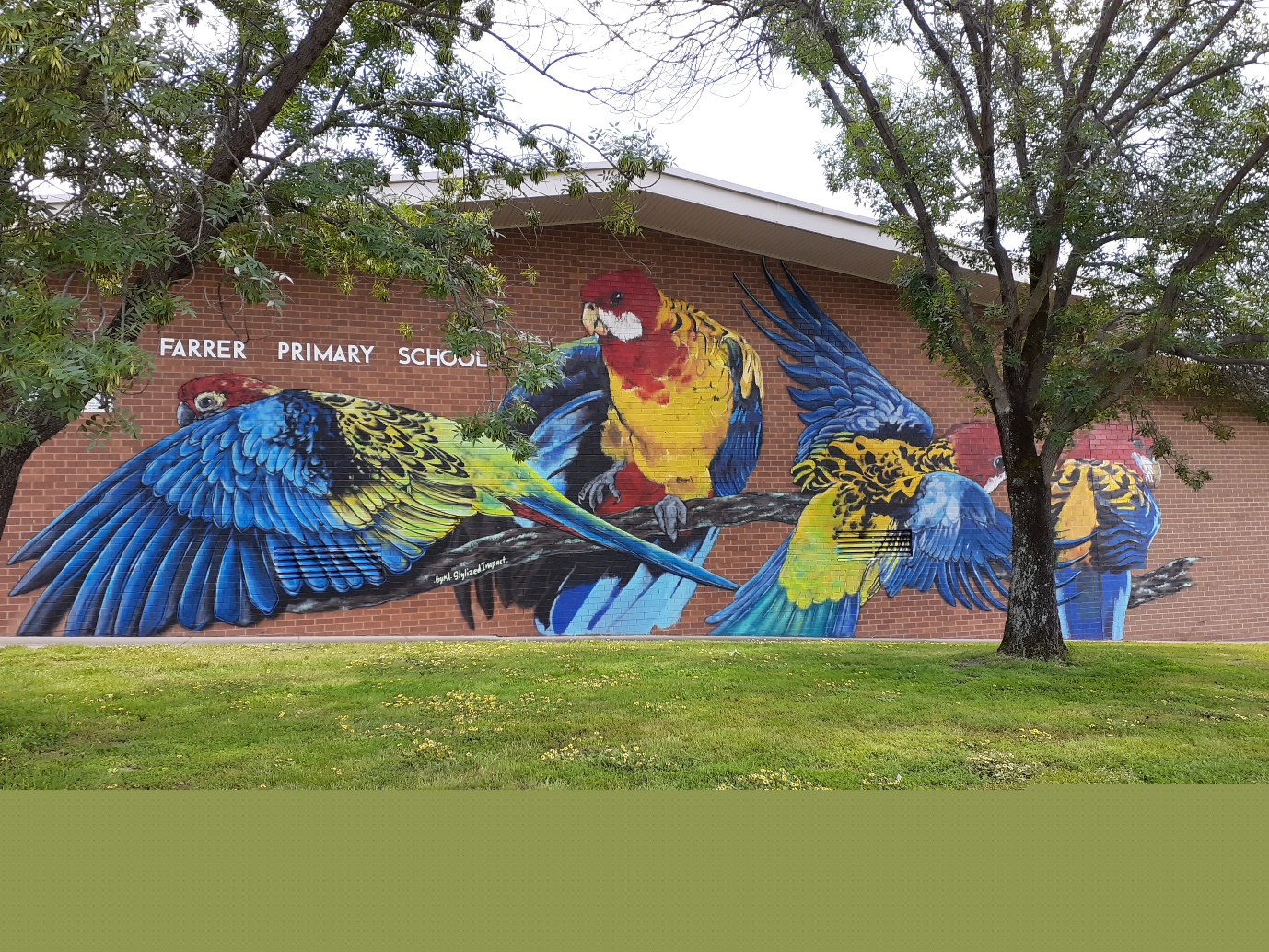 This page is intentionally left blank.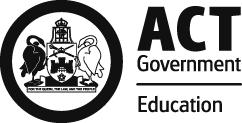 This report supports the work being done in the ACT Education Directorate, as outlined in Strategic Plan 2018-21: A Leading Learning Organisation.AccessibilityThe ACT Government is committed to making its information services, events and venues accessible to as many people as possible.If you have difficulty reading a standard document and would like to receive this publication in an alternate format, such as large print and audio, please telephone (02) 6247 4580.If English is not your first language and you require the translating and interpreting service, please telephone 13 14 50.If you are deaf or hearing impaired and require the National Relay Service, please telephone 13 36 77.© Australian Capital Territory, Canberra, 2022Material in this publication may be reproduced provided due acknowledgement is made.Reporting to the communitySchools report to communities in range of ways, including through:Annual School Board Reportsa (5-year) School Improvement Plan (formerly School Strategic Plan)annual Impact Reportsnewslettersother sources such as My School.School ContextFarrer Primary School offers preschool to year 6 education in a traditional setting catering for an enrolment of approximately 330 students from kindergarten to year 6 and 42 students in the preschool.Farrer Primary School is focused on excellence in literacy and numeracy. Students are engaged in learning about technologies, science, history and social sciences, the arts and health through real world inquiry experiences that extend beyond the school environment.The school's values of excellence, support, innovation, inclusion and sustainability are reflected in resources, specialist teachers and purpose-built classrooms including the preschool and environment centre. The Japanese language program delivers a specialised language approach from kindergarten to year 6 students and offers enrichment through linguistics and the performing arts. Students from preschool to year 6 has access to a specialised Physical Education program as well as carnivals and team sports throughout the year. Science and sustainability are taught to all students through a specialist science program. Students can join the school choir and participate in music and performing arts activities as part of their regular curriculum. Woodwind band is available to year 5 and 6 students.The school values inclusivity and provides a Learning Support Unit for students on the autism spectrum and successfully integrates students with disabilities. Teachers support students with specific learning and social needs within the classroom by differentiating curriculum, teaching and assessment to meet the needs of all students from high achievers to students with additional needs.Our school culture fosters authentic partnerships to provide the best educational experiences for every student. We encourage effective partnerships between all members of the school community including teachers, families, students and outside organisations. Our staff and families work together in the education of students. School Board and Farrer School Community Association (Parents and Citizens Association) meetings are held regularly to provide an authentic partnership and open forum for communication.Farrer Primary School is warm, friendly and caring school and ensures that each child is valued for their unique contributions and strengths. Students know what is expected of them through Positive Behaviours for Learning (PBL) expectations and clear learning intentions.  Our teaching staff are committed to catering for every child and providing opportunities for success in each child’s learning and social development. Farrer Primary has high standards for student achievement, behaviour and success and offers a school environment where every child is nurtured and encouraged to achieve their potential.Student InformationStudent enrolmentIn this reporting period there were a total of 334 students enrolled at this school.Table: Student enrolmentSource: ACT Education Directorate, Analytics and Evaluation Branch*Language Background Other Than EnglishSupporting attendance and managing non-attendanceACT public schools support parents and careers to meet their legal responsibilities in relation to the compulsory education requirements of the Education Act 2004. The Education Directorate’s Education Participation (Enrolment and Attendance) Policy describes its position with regard to supporting attendance and managing non-attendance. A suite of procedures supports the implementation of the policy. Please refer to https://www.education.act.gov.au/ for further details.Staff InformationTeacher qualificationsAll teachers at this school meet the professional requirements for teaching in an ACT public school. The ACT Teacher Quality Institute (TQI) specifies two main types of provision for teachers at different stages of their career, these are detailed below.Full registration is for teachers with experience working in a registered school in Australia or New Zealand who have been assessed as meeting the Proficient level of the Australian Professional Standards for Teachers.Provisional registration is for newly qualified teachers or teachers who do not have recent experience teaching in a school in Australia and New Zealand. Many teachers moving to Australia from another country apply for Provisional registration.Workforce compositionWorkforce composition for the current reporting period is provided in the following table. The data is taken from the school’s verified August staffing report. For reporting purposes, it incorporates all school staff including preschools, staff absent for a period of less than four consecutive weeks and staff replacing staff absent for more than four consecutive weeks. It does not include casuals and staff absent for a period of four consecutive weeks or longer.The Education Directorate is required to report Aboriginal and Torres Strait Islander staff figures.  As of June of the reporting period, 135 Aboriginal and/or Torres Strait Islander staff members were employed across the Directorate.Table: Workforce composition numbersSource: ACT Education Directorate, People and Performance BranchSchool Review and DevelopmentThe ACT Education Directorate’s Strategic Plan 2018-2021 provides the framework and strategic direction for School Improvement Plans (formerly School Strategic Plans). This is supported by the school performance and accountability framework ‘People, Practice and Performance: School Improvement in Canberra Public Schools, A Framework for Performance and Accountability’. Annually, system and school level data are used alongside the National School Improvement Tool to support targeted school improvement, high standards in student learning, innovation and best practice in ACT public schools.Our school was reviewed in 2021. A copy of the Report of Review can be found on our school website.School SatisfactionSchools use a range evidence to gain an understanding of the satisfaction levels of their parents and carers, staff and students. Annually in August/ September ACT schools undertake a survey to gain an understanding of school satisfaction at that time. This information is collected from staff, parents and from 2020 students from year 4 and above (previously year 5 and above) through an online survey. Overall SatisfactionIn this period of reporting, 84.3% of parents and carers, 92.6% of staff, and 72.6% of students at this school indicated they were satisfied with the education provided by the school.Included in the survey were 8 staff, 9 parent, and 10 student items which are described as the national opinion items. These items were approved by the then Standing Council on School Education and Early Childhood (SCSEEC) for use from 2015. The following tables show the percentage of parents and carers, students and staff who agreed with each of the national opinion items at this school.Due to the impacts of the COVID-19 pandemic, the survey was taken in November, rather than in August as has been done in previous years. This was just after the majority of students and staff returned to school-based learning after a period of around 3 months of remote learning. A number of questions were removed from previous years’ to shorten the time required by community members to complete the survey.A total of 27 staff responded to the survey. Please note that not all responders answered every question.Table: Proportion of staff* in agreement with each national opinion itemSource: ACT Education Directorate, Analytics and Evaluation Branch*Proportion of those who responded to each individual survey questionA total of 70 parents responded to the survey. Please note that not all responders answered every question.Table: Proportion of parents and carers* in agreement with each national opinion itemSource: ACT Education Directorate, Analytics and Evaluation Branch*Proportion of those who responded to each individual survey questionA total of 113 students responded to the survey. Please note that not all responders answered every question.Learning and AssessmentTable: Farrer Primary School BASE 2021 mean raw scoresFinancial SummaryThe school has provided the Directorate with an end of year financial statement that was approved by the school board. Further details concerning the statement can be obtained by contacting the school. The following summary covers use of funds for operating costs and does not include expenditure in areas such as permanent salaries, buildings and major maintenance.Table: Financial SummaryVoluntary ContributionsThe funds listed were used to support the general operations of the school. The spending of voluntary contributions is in line with the approved budget for this reporting period.The amount received for Voluntary Contributions in 2021 was $14,570. The fund received were used across the school to support resourcing of teaching and learning in all learning areas.ReservesEndorsement PageMembers of the School BoardI approve the report, prepared in accordance with the provision of the ACT Education Act 2004, section 52.I certify that to the best of my knowledge and belief the evidence and information reported in this Annual School Board Report represents an accurate record of the Board’s operations during this reporting period.Student typeNumber of studentsGender - Male168Gender - Female166Aboriginal and Torres Strait Islander10LBOTE*99Year levelAttendance rate194.0292.0393.0494.0591.0693.0Staff employment categoryTOTALTeaching Staff: Full Time Equivalent Permanent19.36Teaching Staff: Full Time Equivalent Temporary0.60Non Teaching Staff: Full Time Equivalent11.01National opinion itemParents at this school can talk to teachers about their concerns.93Staff get quality feedback on their performance.39Student behaviour is well managed at this school.48Teachers want every student to do their best. (Replaces 'Teachers at this school expect students to do their best')94Staff at this school treat students with respect. (Replaces 'Teachers at this school treat students fairly')100Teachers give useful feedback.67This school is well maintained.63The way decisions are made in this school are appropriate (Replaces 'This school takes staff opinions seriously')82National opinion itemMy child feels safe at this school.90My child is making good progress at this school.82Student behaviour is well managed at this school.81Teachers at this school believe that every student can be a success. (Replaces 'Teachers at this school expect my child to do his or her best')77Teachers give useful feedback.74Staff at this school treat students with respect. (Replaces 'Teachers at this school treat students fairly')92This school is well maintained.82This school is active in seeking parents' opinion and ideas for making important decisions.(Replaces 'This school takes parents’ opinions seriously')65This school works with me to support my child's learning.83National opinion itemI feel I can talk to teachers about problems at school. (Replaces 'I can talk to teachers about my concern')49I feel safe at this school.73I am happy to be part of this school.(Replaces 'I like being at my school')82I am interested in what I learn in school. (Replaces 'My school gives me opportunities to do interesting things')53My school is well maintained.67Teachers want every student to do their best.(Replaces 'My teachers expect me to do my best')92Teachers encourage students to try out new ideas. (Replaces 'My teachers motivate me to learn')80Staff take students’ concerns seriously.54Staff treat students with respect. (Replaces 'Teachers at my school treat students fairly')79Teachers give useful feedback.57AgencyReading startReading endNumeracy startNumeracy endSchool521053751ACT581253856INCOMEJanuary-DecemberDirectorate Funding299066.66Contributions and Donations28274.28Subject Contributions3554.00Hire of Facilities22646.59External Revenue1789.49Sale of Assets0.00Interest Received3640.25Other School Revenue20497.50TOTAL INCOME379468.77EXPENDITUREUtilities and General Overheads80394.39Security and Caretaking0.00Maintenance52107.20Administration22952.33Staffing Expenditure2389.96Communication1500.78Assets & Leases65903.16General Expenses29925.72Educational Resources36162.22Subject Consumables6028.00Directorate Funded Payments3536.23Other Payments37137.02TOTAL EXPENDITURE338037.01OPERATING RESULT41431.76Accumulated Funds161399.12BALANCE202830.88Name and PurposeAmountExpected CompletionFuture Projects Improvement of school facilities where needed e.g. painting, minor building upgrades.$28,0002021/2022StaffingAdditional teaching resources to support staff across the school.$30,0002021/2022Work Reduction ResourcesAdditional administrative resources to support staff across the school.$35,6882021/2022Parent Representative(s):Alex Konrad,Sian PhillipsCommunity Representative(s):Judy PettifordTeacher Representative(s):Tracey Croucher,Kate BanwellBoard Chair:Pip Northam  Principal:Liz Wallace2021 Board Chair Signature:Pip NorthamDate:19 July 2022Principal Signature:Liz WallaceDate:19 July 2022